Antrag auf Erasmus+ Staff Training Mobilität 
Beilagen: Curriculum Vitae (bei erstmaligem Antrag)	 Mobility Agreement (Staff Mobility for Training) Unterstützungserklärung durch direkte/n und übergeordnete/n Dienstvorgesetzte/en 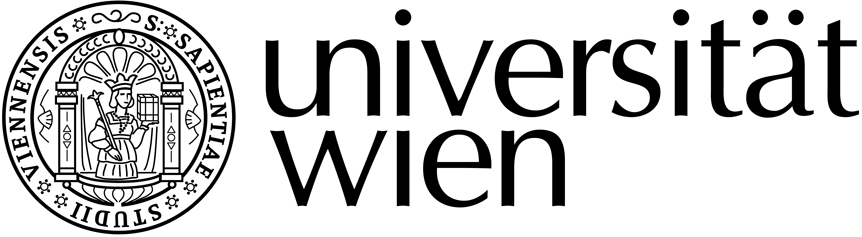 Antragstellerin/AntragstellerAntragstellerin/AntragstellerAntragstellerin/AntragstellerAntragstellerin/AntragstellerAntragstellerin/AntragstellerAntragstellerin/AntragstellerAntragstellerin/AntragstellerFamilienname: Vorname:Vorname:SozialVersnr.:akad. Grad:  akad. Grad:   Weiblich           MännlichNationalität: Organisationseinheit: Fakultät: Beschäftigt an der Universität Wien seit:      Beschäftigt an der Universität Wien seit:      Beschäftigt an der Universität Wien seit:      Beschäftigt an der Universität Wien seit:      Beschäftigt an der Universität Wien seit:      Beschäftigt an der Universität Wien seit:      Beschäftigt an der Universität Wien seit:      Arbeitsverhältnis und Ausmaß der Beschäftigung:      Arbeitsverhältnis und Ausmaß der Beschäftigung:      Arbeitsverhältnis und Ausmaß der Beschäftigung:      Arbeitsverhältnis und Ausmaß der Beschäftigung:      Arbeitsverhältnis und Ausmaß der Beschäftigung:      Arbeitsverhältnis und Ausmaß der Beschäftigung:      Arbeitsverhältnis und Ausmaß der Beschäftigung:      Gastinstitution Gastinstitution Gastinstitution Name (offizielle Bezeichnung in der Landessprache):Erasmus-Code:Abteilung, an der der Aufenthalt durchgeführt wird:Kontaktperson (Name, dienstliche Stellung):Gastland:Voraussichtliche Fahrtkosten:Voraussichtliche Aufenthaltskosten:Aufenthalt von:          bis:      Aufenthalt von:          bis:      Aufenthalt von:          bis:      Inhalt und Begründung für den Gastaufenthalt (1. Ziele des Aufenthalts 2. geplante Aktivitäten bzw. Arbeitsprogramm 3. erwartete Ergebnisse des Aufenthalts)Inhalt und Begründung für den Gastaufenthalt (1. Ziele des Aufenthalts 2. geplante Aktivitäten bzw. Arbeitsprogramm 3. erwartete Ergebnisse des Aufenthalts)Inhalt und Begründung für den Gastaufenthalt (1. Ziele des Aufenthalts 2. geplante Aktivitäten bzw. Arbeitsprogramm 3. erwartete Ergebnisse des Aufenthalts)Inhalt und Begründung für den Gastaufenthalt (1. Ziele des Aufenthalts 2. geplante Aktivitäten bzw. Arbeitsprogramm 3. erwartete Ergebnisse des Aufenthalts)ErklärungErklärungErklärungStellungnahme der Leiterin / des Leiters der Subeinheit (bzw. des Institutsvorstandes / der Institutsvorständin)Ich bestätige mit meiner Unterschrift die Richtigkeit und Vollständigkeit aller Angaben und erkläre mich damit einverstanden, dass im Falle einer Bewilligung der Inhalt und die Dauer des Aufenthaltes veröffentlicht werden.
.................................................................................Unterschrift der Antragstellerin/des Antragstellers      ,      
Ort, DatumIch bestätige mit meiner Unterschrift die Richtigkeit und Vollständigkeit aller Angaben und erkläre mich damit einverstanden, dass im Falle einer Bewilligung der Inhalt und die Dauer des Aufenthaltes veröffentlicht werden.
.................................................................................Unterschrift der Antragstellerin/des Antragstellers      ,      
Ort, DatumIch bestätige mit meiner Unterschrift die Richtigkeit und Vollständigkeit aller Angaben und erkläre mich damit einverstanden, dass im Falle einer Bewilligung der Inhalt und die Dauer des Aufenthaltes veröffentlicht werden.
.................................................................................Unterschrift der Antragstellerin/des Antragstellers      ,      
Ort, DatumIch befürworte den vorliegenden Antrag..................................................................................Unterschrift der Leiterin/des Leiters      ,      
Ort, Datum
